Původ vánočních zvyků Autor: Andrea Tláskalová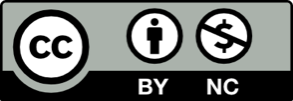 Toto dílo je licencováno pod licencí Creative Commons [CC BY-NC 4.0]. Licenční podmínky navštivte na adrese [https://creativecommons.org/choose/?lang=cs]. Video: Animovaná historie: Původ vánočních zvyků1. Vylušti vánoční přesmyčky:Původ vánočních zvyků Obyvatelé této říše o zimním slunovratu a dvanáct dní po něm velebili boha Saturna, děti měly prázdniny a lidé si dávali dárky. Otroci si vyměnili role se svými pány, kteří jim museli sloužit.Í A Ř É N M		 _ _ _ _ _ _ Tito obyvatelé o zimním slunovratu zapálili poleno v krbu, potom si celou noc vyprávěli pohádky, pověsti i příběhy. Popel z polena ráno rozsypali po poli, aby byla v příštím roce dobrá úroda. Symbol polena má dodnes místo na mnoha vánočních stolech jako vánoční rolády, které svým tvarem poleno připomínají.É K L E O T V		_ _ _ _ _ _ _Stromeček si domů o zimním slunovratu nosili už tito obyvatelé, byl to ale stromeček živý i s kořeny. Symbolizoval bájný strom života, jehož kořeny sahaly až do podsvětí a koruna se dotýkala hvězd.I N E G R Á M		_ _ _ _ _ _ _Víte, kdo v průběhu nejkratšího dne v roce zapaloval svíci a věštil z jejího plamínku? Svíčky dodnes neodmyslitelně patří k vánočnímu času.V É N O S A L		_ _ _ _ _ _ _ 2. Vylušti přesmyčky vánočních symbolů:R Á K D Y		_ _ _ _ _                                             E K Č S R T O E M 	                _ _ _ _ _ _ _ _ _Í M J L E		_ _ _ _ _                                             D L E O K Y		_ _ _ _ _ _R V Í U C K O 		_ _ _ _ _ _ _                                       E Š J Í Ž K E		_ _ _ _ _ _ _ 